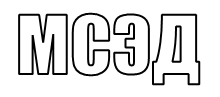 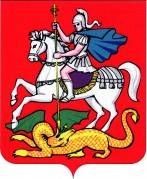 МИНИСТЕРСТВО ИНВЕСТИЦИЙ И ИННОВАЦИЙМОСКОВСКОЙ ОБЛАСТИбул. Строителей, д.1, г. Красногорск,                                                                                         тел.: 8 (495) 668-00-99Московская область, 143407                                                                                                      факс: 8 (498) 602-08-42                                                                                                                                                       e-mail: mii@mosreg.ruГлавам муниципальных образований Московской области(по списку)Уважаемые коллеги!В соответствии с обращением Министерства промышленности и торговли Российской Федерации (далее – Минпромторг России) от 10.07.2017 № 44342/02 
о направлении информации о Государственной информационной системе промышленности (далее – ГИСП) Министерство инвестиций и инноваций Московской области (далее – Министерство) сообщает.На основании Федерального закона Российской Федерации от 31.12.2014 № 488 «О промышленной политике в Российской Федерации» Минпромторгом России разрабатывается комплексная программа мероприятий по развитию научно-технической и производственной базы Российской Федерации для обеспечения стабильного роста производства и сбыта продукции как на внутреннем, 
так и на внешнем рынках.Одним из важных инструментов указанной программы выступает ГИСП 
и совокупность электронных сервисов на ее базе, которые помогают сформировать единое терминологическое поле общения предприятий с потребителями и между собой.В связи со стремительным развитием конкуренции на мировом рынке, а также 
с изменением предпочтений покупателей в сторону наиболее качественной продукции, включая обеспечение её дальнейшего обслуживания, Минпромторгом России совместно с Фондом развития промышленности планируется создание единого Каталога промышленной продукции в ГИСП (далее – Каталог), отличительной чертой которого является сервисная модель его использования как для предприятий в части управления данными, так и для рынка. Каталог позволяет эффективно продемонстрировать продукцию, ее технологические особенности 
и маркетинговые преимущества.На основании изложенного Министерство просит Вас оказать содействие 
и направить вышеуказанную информацию в адрес промышленных предприятий Московской области, расположенных на территории возглавляемого Вами муниципального образования, для их дальнейшей регистрации и заполнения Каталога в ГИСП.В случае заинтересованности промышленных предприятий в размещении производимой ими продукции в Каталоге, а также организации дальнейшей работы 
в ГИСП Министерство просит обращаться к ответственным сотрудникам 
Фонда развития промышленности для получения консультации:– Колясову Дмитрию Владимировичу (kofyasov@frprf.ru) – по вопросам заключения соглашений о совместной работе между предприятием и Фондом развития промышленности;– Осиповой Виктории Игоревне (osipova@frprf.ru) – по вопросам заключения соглашений об использовании классификаторов и каталога продукции ассоциаций 
и предприятий Центром каталогизации ГИСП, а также по вопросам заключения договоров на ввод сведений о производимой продукции в Каталог промышленной продукции ГИСП Центром каталогизации ГИСП.Первый заместитель министра			         	             В.В. ХромовВ.Н. Абдулова+7 (498) 602-06-04 доб. 4-08-65